Azione Cattolica Italiana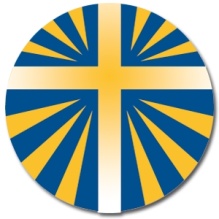 Diocesi di Nardò-GallipoliParrocchia …..………. li, ……….A tutti i SociOggetto: convocazione assemblea elettiva(almeno 10 (dieci) giorni prima della data fissata – Reg. dioc Assemblee Elettive pag. 5)Carissimi,ogni tre anni – sebbene stavolta ne siano passati quattro a causa della pandemia mondiale che ha fatto slittare tutto di un anno – la nostra associazione parrocchiale di Azione Cattolica è chiamata al rinnovo degli incarichi associativi, nello spirito del servizio e della dedizione alla Chiesa e alla famiglia di Ac.Pertanto sarà per noi un momento di gioia avere la vostra presenza nella serata del … alle ore …. per vivere l’assemblea elettiva parrocchiale secondo il seguente Programma:(da sistemare secondo le opportunità)Apertura dei lavori e momento di preghiera - riflessione dell’assistenteSaluto del presidente parrocchialeSaluto del delegato diocesanoRelazione del presidente parrocchialeRelazioni di settore e articolazioneSaluto dei ragazzi dell’Acr e dei genitoriNomina commissione elettorale (un segretario e uno\due scrutatori, tutti non candidati) che possa coordinare le operazioni di voto insieme con il presidente dell’assemblea (delegato diocesano) e insediamento del seggioNell’attesa di vederci, vi salutiamo con affetto.Il segretario parrocchiale						Il presidente parrocchiale   ……………………………..             			       			     ……………………………..